北京市中考改革 2017 年调研抽样测试地	理	试	卷姓名 		班级 		学校 	考	1．本试卷共 12 页，共两部分，46 道小题。满分 90 分。考试时间 90 分钟。2．在试卷和答题纸上准确填写姓名、班级和学校。生3．试题答案一律书写在答题纸上，在试卷上作答无效。须4．在答题纸上，试题用黑色字迹签字笔作答。知	5．考试结束，将本试卷和答题纸一并交回。第一部分 （选择题	共 40 分）本部分共 40 小题，每小题 1 分，共 40 分。在每小题列出的四个选项中，选出最符合题 目要求的一项。图 1 为宇航员在太空拍摄的地球照片。读图，完成 1、2 题。1．地球的形状是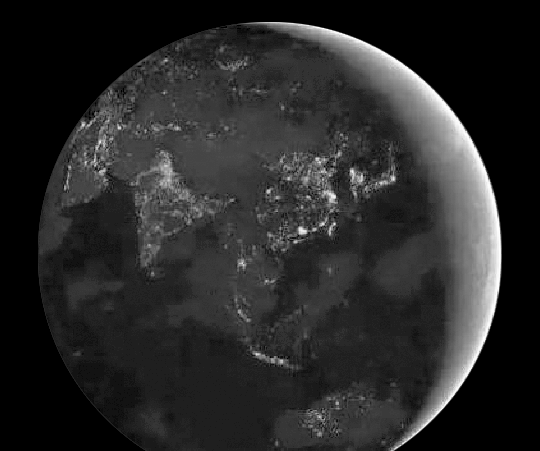 A．椭圆	B．圆弧C．球体	D．方形2．能描述地球大小的是①地表海洋深度	②地球平均半径③地球表面积	④陆地平均海拔A．①②	B．②③C．③④	D．①④图 1学校组织地理野外考察活动，图 2 为考察地区的等高线地形图。读图，完成 3～5 题。3．出发地点①地的海拔高度是A．300 米	B．200 米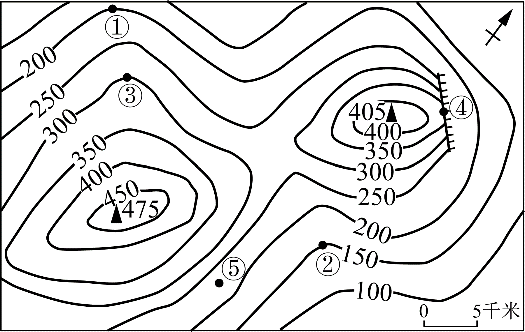 C．400 米	D．100 米4．图中最有可能找到河流的地点是 A．①	B．② C．③	D．⑤5．图中②③④⑤处，坡度最陡的是A．②	B．③C．④	D．⑤	图 2图 3 为某同学读《海底两万里》时，在插图上绘制的“鹦鹉螺号”航行路线。读图，完成6、7 题。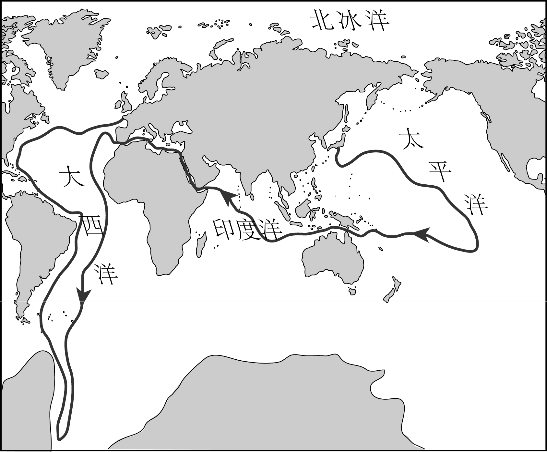 6．插图属于A．国家图	B．亚洲图C．世界图	D．半球图7．从航行路线图中可以看出“鹦鹉螺号”①经过的海洋	②航行的方向③潜行的深度	④经过的海底地形 A．①②		B．②③ C．③④		D．①④图 3图 4 为印度软件产业增长状况图。读图，完成 8、9 题。8．软件产业 A．属于高新技术产业 B．属于传统工业 C．受气候影响大 D．需要消耗大量能源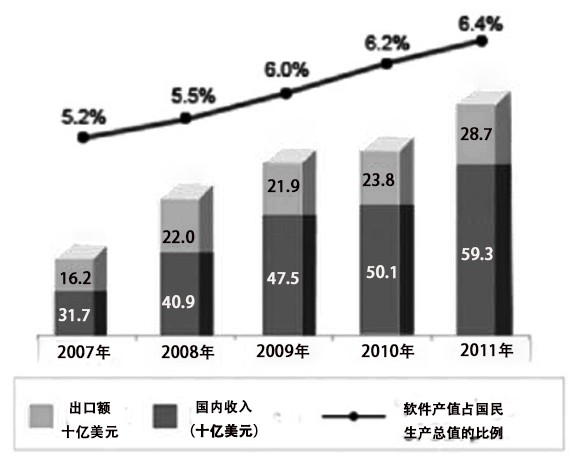 9．印度软件业发展的特点是 A．出口额不断减少 B．国内收入不断减少 C．占国民生产总值比例不断增加图 4D．在经济发展中的作用不断减弱图 5 为竖版世界地图的一部分。读图，完成 10～12 题。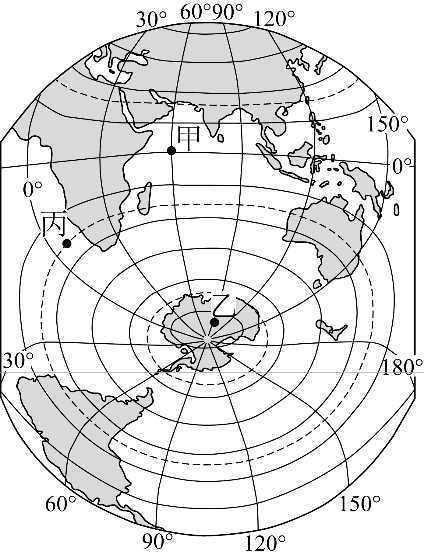 10．图中甲地的经纬度是A．90°N，150°W	B．60°S，120°W C．0°，120°W	D．0°，60°E11．乙地所在的大洲是A．亚洲	B．非洲C．大洋洲	D．南极洲12．丙地所在的大洋是A．北冰洋	B．大西洋C．印度洋	D．太平洋图 5图 6 为某大洲沿 30ºN 的地理事物分布图。读图，完成 13～16 题。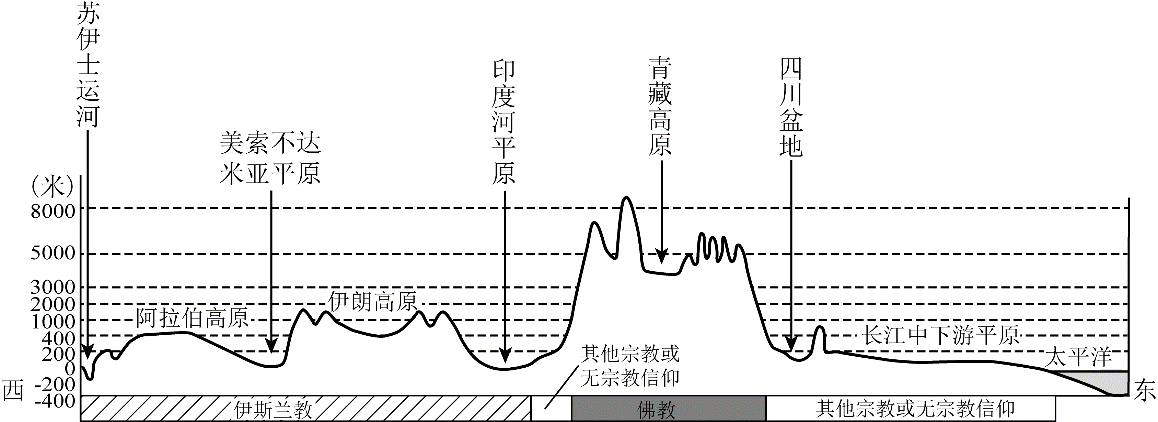 图 613．图示地区位于A．大洋洲	B．北美洲	C．亚洲	D．非洲14．图示地区的地势特征是A．中间高，南北低	B．中间高，东西低C．西高东低，呈阶梯状	D．中部低，四周高15．与青藏高原相比，长江中下游平原A．纬度低，降水多	B．地势低，气温高C．面积大，耕地少	D．距海远，河流少16．佛教的主要分布地区是A．阿拉伯高原	B．印度河平原	C．青藏高原	D．长江中下游平原图 7、图 8 分别为巴西、澳大利亚人口分布图。读图，完成 17～19 题。图 7	图 8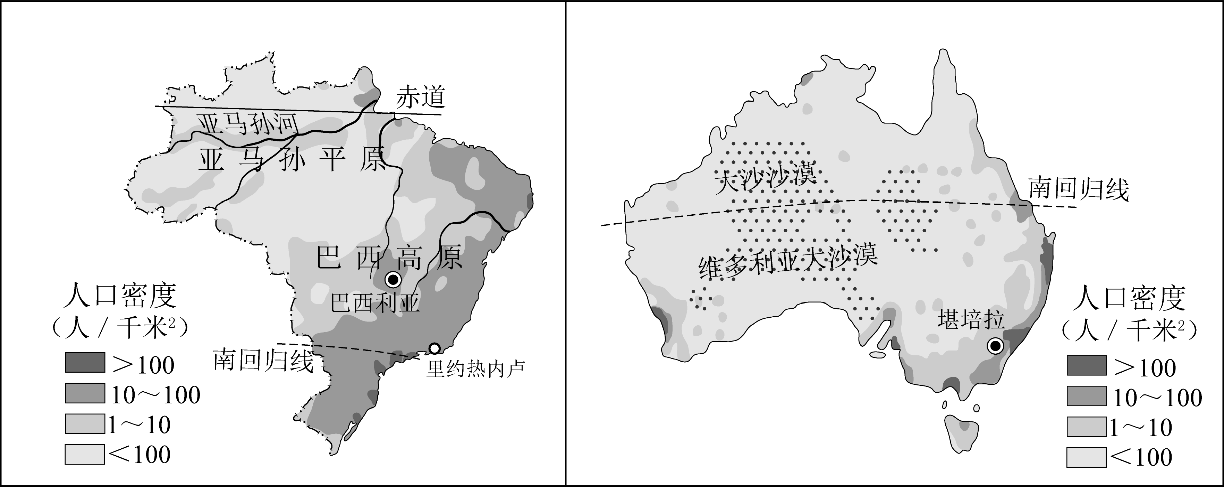 17．两国人口密度大于 100 人/千米 2 地区，均分布在两国的A．热带地区	B．内陆地区	C．西北地区	D．东南沿海18．澳大利亚中部地区人口稀疏的自然原因主要是A．海拔高	B．气候干燥	C．潮湿闷热	D．河流众多19．1960 年巴西将首都从里约热内卢迁往人口稀少的巴西利亚，主要目的是①迁往内陆地区，获取更多水源条件②迁往低纬地区，获得更加温暖的气候条件③迁往海拔高的地区，获得凉爽适宜的气候条件④向西北方向迁往人口稀疏区，带动区域发展A．①②	B．②③	C．③④	D．①④图 9 为南、北极地区气温比较图。读图，完成 20、21 题。20．极地地区突出的自然环境特征是 A．纬度位置低	B．气候寒冷 C．没有动物分布	D．没有人类活动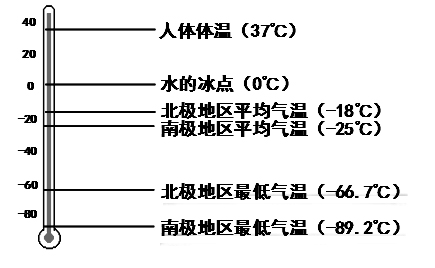 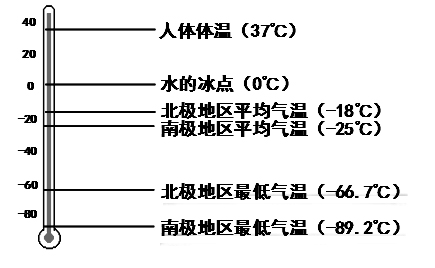 21．与北极地区相比，南极地区 A．更加寒冷 B．更有利于人类居住生活 C．在最热的月份，冰雪更容易融化D．更适合发展海洋运输图 9看了喜剧电影《泰囧》之后，喜爱旅游的王女士准备到“新马泰”旅游。完成 22、23 题。22．王女士需要携带的出行物品是A．雨伞	B．御寒衣物	C．防风镜	D．滑雪服23．王女士旅游时，能看到的景观是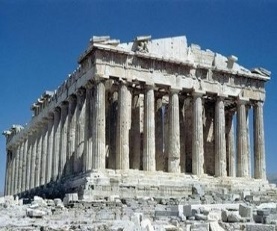 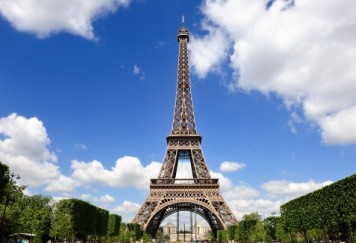 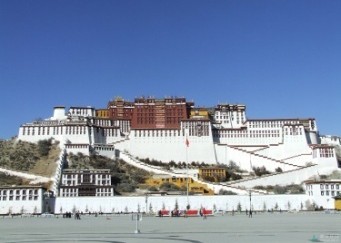 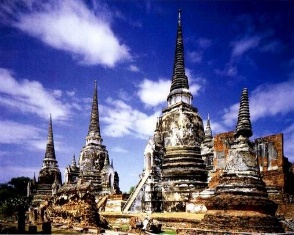 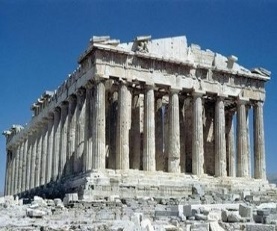 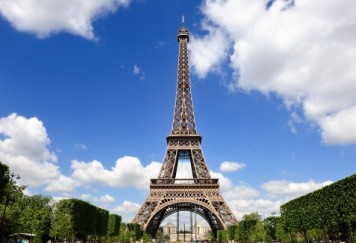 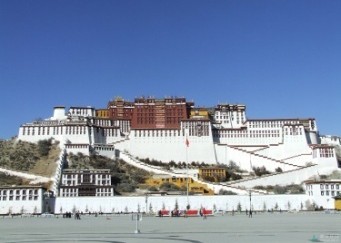 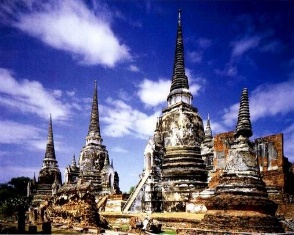 近几年我国与撒哈拉以南非洲国家贸易往来密切。读表 1，完成 24、25 题。表 124．表 1 反映出，撒哈拉以南非洲国家多是A．发达国家	B．发展中国家C．矿产资源短缺	D．人口增长速度慢25．在和中国的贸易中，撒哈拉以南非洲国家主要提供了①资金	②矿产资源	③技术	④劳动力A．①④	B．②③	C．①③	D．②④图 10 为某同学学习笔记上的一幅简图。读图，完成 26、27 题。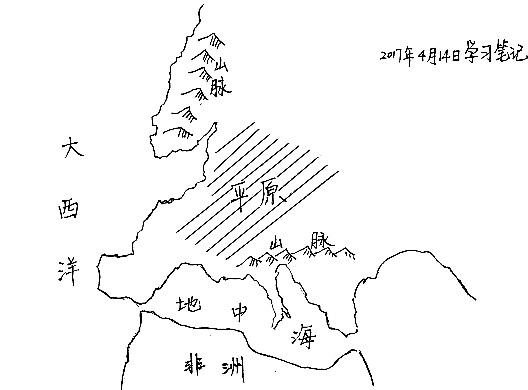 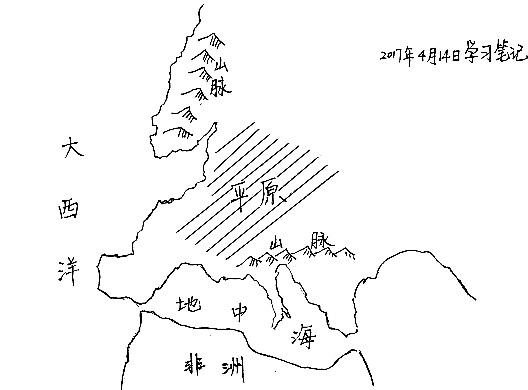 26．对该地区位置的描述，正确的是图 10A．西临大西洋，与非洲隔地中海相望	B．东临大西洋，南临地中海C．亚欧大陆西部，北邻非洲	D．亚欧大陆东部，南邻非洲27．该地区A．地势低平，全部是平原	B．地势南北高，中部低C．地形复杂，种类齐全	D．地势东西高，中部低俄罗斯有“天然气王国”之誉。图 11 为部分国家从俄罗斯进口天然气占其年消费量比重示意图。读图，完成 28、29 题。28．从俄罗斯进口天然气的国家中 A．捷克的依赖性最强 B．意大利的依赖性最弱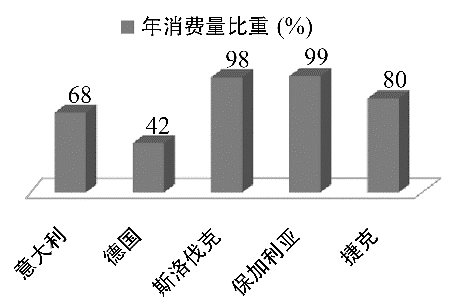 C．德国的进口数量最少D．保加利亚的进口比重最大29．图中国家从俄罗斯进口天然气，主要的运输方式是A．铁路运输	B．航空运输C．水路运输	D．管道运输图 112015 年 10 月，中国实施全面“二孩”政策。图 12 为中国人口增长折线图。读图，完成30、31 题。30．我国人口 A．数量不断增加 B．数量保持不变 C．增长速度保持不变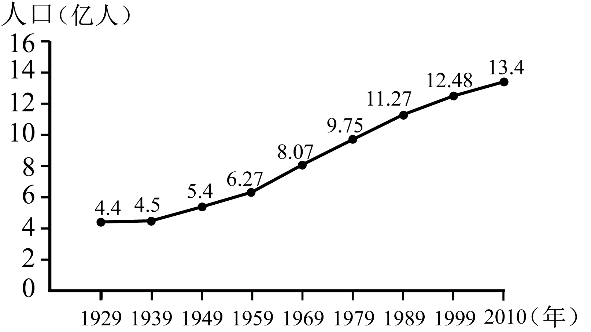 D．1949 至 1969 年增长速度变慢31．“二孩”政策能够 A．迅速增加劳动力数量 B．短期增加劳动力增长率C．缓解未来劳动力不足的问题D．降低五年内社会养老负担图 12图 13 为有“中国景观大道”之称的 318 国道示意图。读图，完成 32、33 题。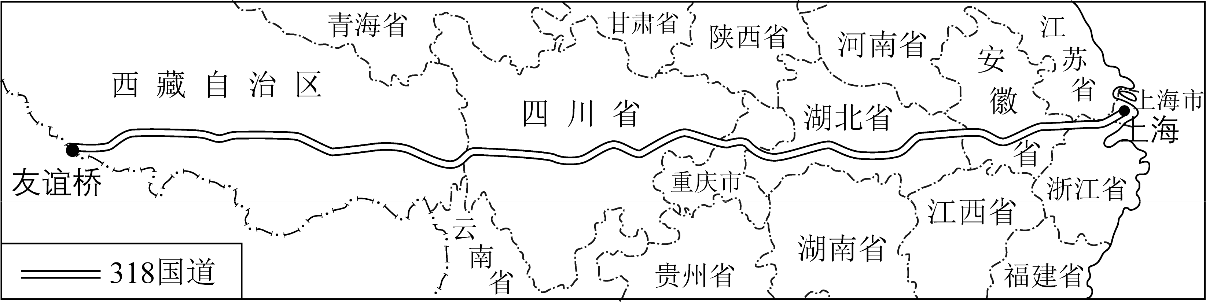 图 1332．下列省级行政单位中，318 国道经过的是A．青	B．陇	C．黔	D．沪33．318 国道沿途能够见到的景观是A．雪山巍峨	B．骆驼成群C．肥沃黑土	D．椰林倒影图 14 为台湾省及其出口贸易结构图。读图，完成 34、35 题。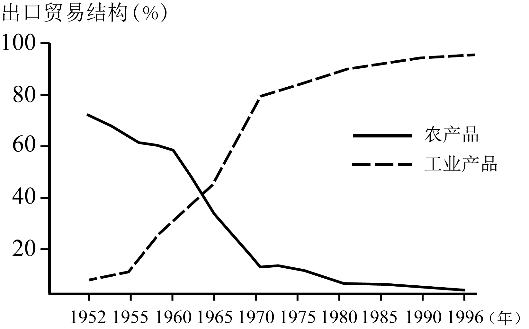 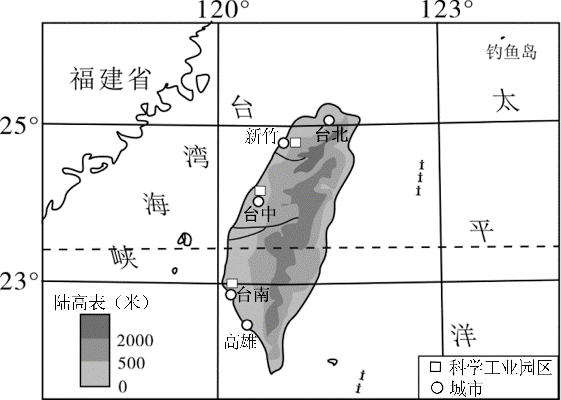 图 1434．台湾岛A．被北回归线穿过，全部为热带	B．河流短小，自西向东流C．东部沿海平原面积广大	D．西隔台湾海峡与大陆相望35．下列关于台湾城市和经济的叙述，正确的是 A．科学工业园区主要分布在东部沿海	B．70 年代后工业产品出口增长放缓 C．农产品出口额及比重不断增加	D．城市数量东部多，西部少图 15 为青藏铁路通车时的新闻图片。读图，完成 36、37 题。36．青藏地区出现大面积冻土的主要原因是 A．纬度低，气候温暖 B．海拔高，气候寒冷 C．地处内陆，降水稀少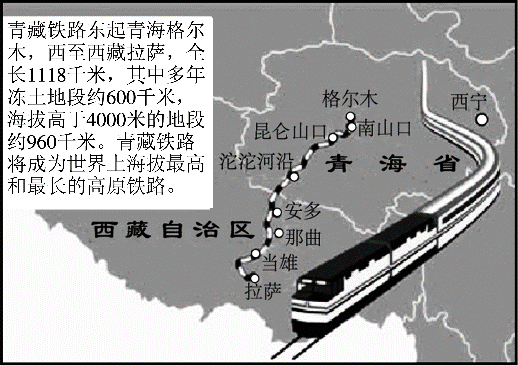 D．工业落后，温室气体排放少37．青藏铁路的修建A．沟通了川、藏两个省级行政单位 B．促进了西藏自治区旅游业的发展 C．完善了我国西北地区的交通路网 D．有助于当地保持原始的生态环境图 15图 16 为我国西北地区景观图和降水量分布图。读图，完成 38～40 题。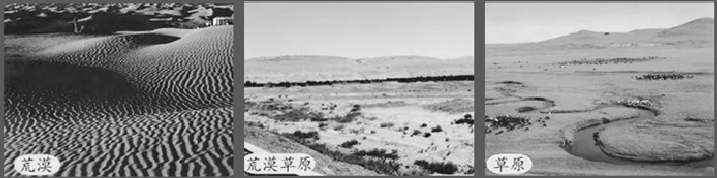 ①	②	③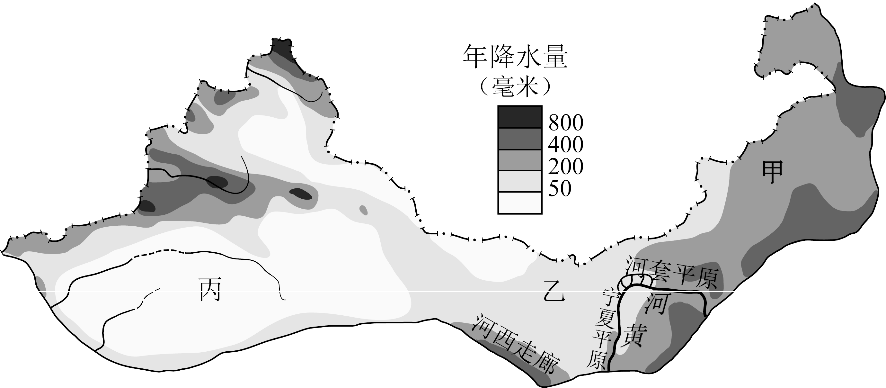 38．景观与图中地点对应正确的是图 16A．①——丙	B．②——甲	C．③——丙	D．③——乙39．造成该地区自然景观东西差异的主要原因是A．气温高低	B．海拔高低	C．降水多少	D．纬度高低40．与乙地相比，宁夏平原成为我国著名粮食产区的有利条件是A．水源充足	B．年降水量大	C．热量条件好	D．地势更平坦第二部分 （非选择题	共 50 分）41．北京动物园迎来了图示地区的四位新成员。图 17 为世界部分地区气候类型分布图。读 图，回答下列问题。（8 分）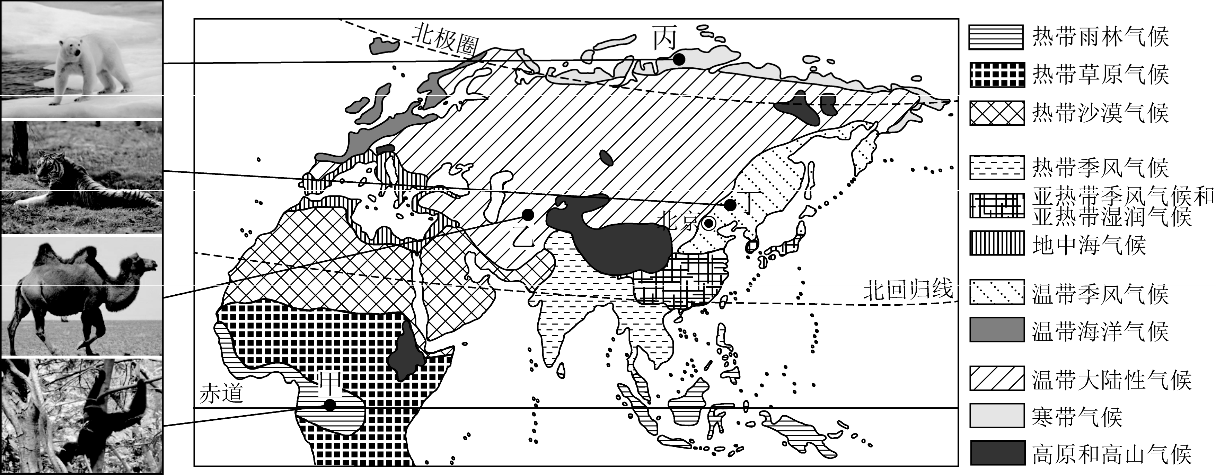 图 17（1）四种动物原居住地的气候类型与北京相同的是 	。（选择填空）A．黑猩猩	B．骆驼	C．北极熊	D．东北虎（2）从海陆位置来看，骆驼原居住地的气候类型主要分布在 	（内陆、沿海）地区。四种动物原居住地的气候类型中，分布在低纬度的是 	气候，面积最大且相邻其他气候类型最多的是 	气候。（3）依据四地气候类型的分布特点，可以推断：甲地比丙地气温 	（高、低），乙地比丁地年降水量  	（多、少）。（4）假如你是动物园管理员，为了给骆驼、北极熊、黑猩猩（任选其一）一个适宜的环境，你认为从气候角度考虑应对场馆做哪些调整。42．2017 年 3 月 18 日，某同学参加了“天安门广场升旗仪式”和“走进中国国家博物馆”的社 会大课堂实践活动。图 18 为天安门地区平面图。读图文资料，回答下列问题。（8 分）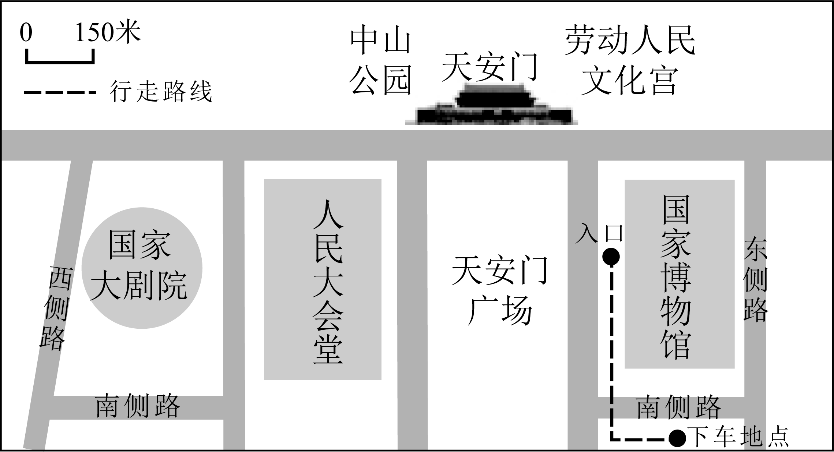 图 18（1）表 2 为天安门节日升降旗时间表。升降旗时间的变化反映了北京不同季节 	长短不同，这一现象主要与地球的 	 运动有关。表 2（2）由图 18 可知，中国国家博物馆位于天安门的 	方向。如果人的步行速度为60 米/分钟，同学们下车后需要 	分钟到达博物馆入口。（3）图 19 为展厅中一件绘有“杏林春燕”图案的瓷器。据图推测 A．杏花开放正值夏至前后 B．杏花开放正值北京春暖花开时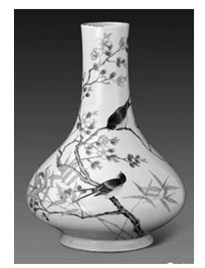 C．每年 3 月 18 日天气晴朗D．燕子是从北方迁徙而来的（4）同学们发现身边的参观者中，既有拿着相机的外国友人，也有挂着“人大代表”或“政协代表”胸牌的人员。结合图文信息可知，北京是全国的 	中心、 	中心。图 19国家博物馆对公共区域的灯光设置“阴天”、“开幕式”等不同模式，对 170 个空调机组进行变频改造。全馆所有卫生间水龙头安装节水限流器，出水量比加装前节约 30％。（5）结合材料，说出国家博物馆上述做法的主要作用。（写出 1 点即可）43．图 20 为冰岛图及其能源构成图。读图，回答下列问题。（11 分）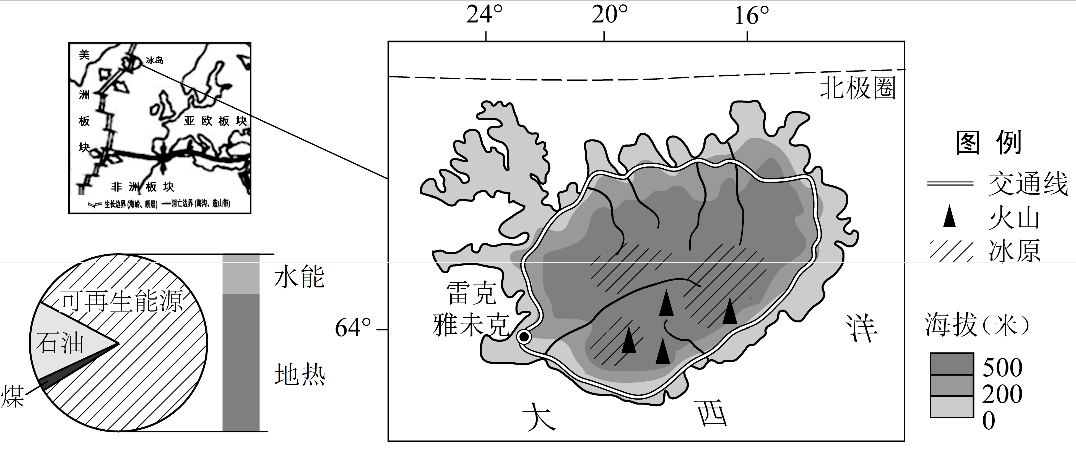 图 20（1）冰岛是欧洲的一个岛国，周围所临海洋是 	。该国是世界观看极光的最佳地方之一，这与冰岛位于 	地区密不可分。（2）冰岛被称为“冰与火”的世界。该国冰原面积广阔，气候 	，原因是 	；该国还有众多火山，原因是 	。（3）冰岛交通线分布的特点是 	。（双项选择） A．呈圆环状分布		B．呈放射状分布 C．与海岸线垂直		D．大体与海岸线平行（4）冰岛空气质量优良，这与冰岛大量使用水能和 	等清洁能源有关。冰岛地势中部 	，四周 	，河流落差 	，所以水能丰富，水力发电量大。44．图 21 为我国四个城市气候资料图、图 22 为我国小麦分布图。读图，回答下列问题。（8 分）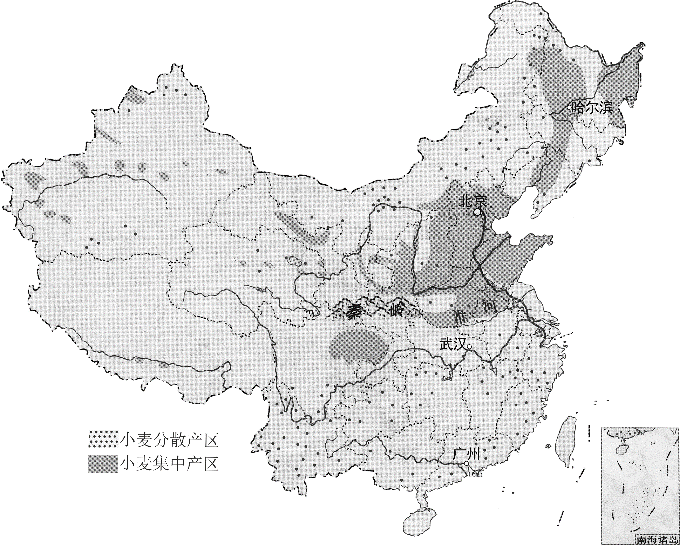 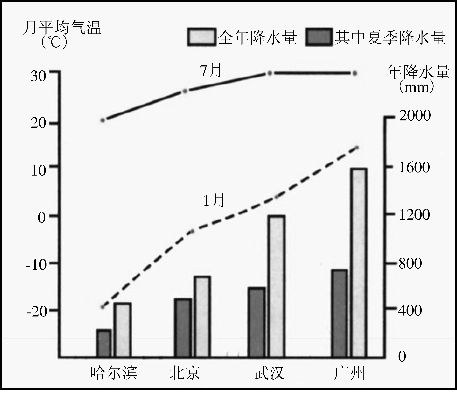 图 21（1）四座城市降水的相同点是集中在 	（季节）；气温的相同点是夏季气温 	，冬季气温 	。（2）我国东部地区气温和降水自南向北的变化规律 是：气温 	，降水 	。（3）我国小麦分布特点：从东、西部看，集中分布在；从南、北方看，集中分布在秦岭—淮河以 	。图 22图 23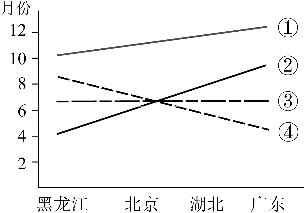 （4）一般来说，图 23 中能反映四地小麦收割时间变化趋势的是A．①	B．②	C．③	D．④45．图 24 为某地区地形图。读图，回答下列问题。（8 分）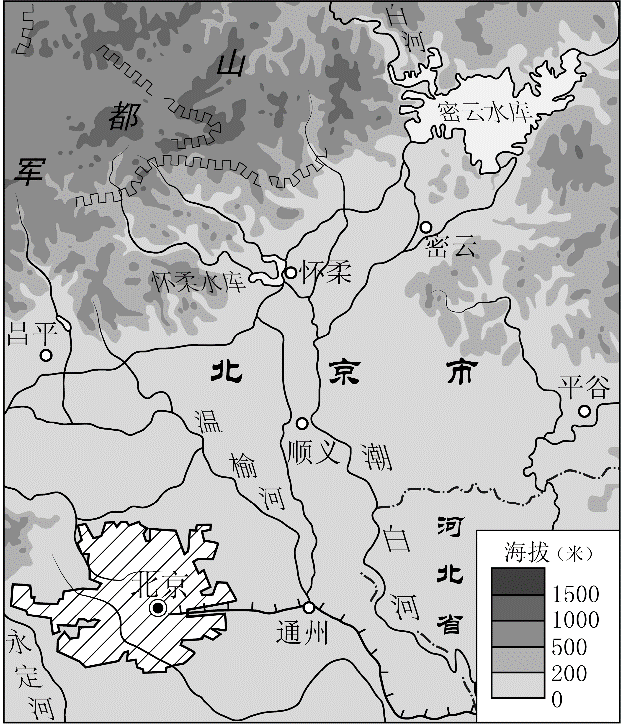 图 24（1）图示地区的地势特点是 	，主要河流的流向是 	。北京市密云水库设计库容为 43 亿立方米。然而，到 2014 年库容不足 9 亿立方米。 南水北调工程完工后，部分南水调往密云水库，2017 年库容回升到 17 亿立方米。同 时，北京地下水开采量逐步减少，水位回升明显。（2）近些年密云水库库容量不足，一方面是北京市近年来降水量偏 	，另一方 面是随着社会经济的发展，用水量不断 	。（3）结合资料，说出南水北调工程实施后，给北京带来的有利影响。（写出 2 点即可）（4）南水进京后，社会上有不同的观点。请你选取下列观点之一判断正误，并简述理由。①“真是久旱逢甘霖，这回我们终于可以可劲儿用水了。”②“南水进京后，流经地区关闭的造纸厂可以重新开工了。”③“北京市民应该感谢湖北、河南等水源及流经地区的人民。”46．《水经注》不仅是一部具有重大科学价值的地理巨著，也是一部颇具特色的山水游记。阅读《水经注》原文，回答下列问题。（7 分）①自三峡七百里中，两岸连山，略无阙处。重岩叠嶂，隐天蔽日……②至于夏水襄 1 陵，沿溯 2 阻绝。或王命急宣，有时朝 3 发白帝 4，暮到江陵 5，其间千 二百里，虽乘奔御风，不以疾也。③春冬之时，则素湍 6 绿潭，回清倒影……——节选自《水经注·三峡》注释：1．襄：漫上	2．溯：逆流而上	3．朝：早晨	4．白帝：地名5．江陵：地名	6．素湍：水如白练，明净轻快（1）从文中①段可知，三峡地区的地形类型属于 	。（选择填空）A．高原	B．平原	C．山地	D．丘陵（2）根据文中②③段对冬夏景观的描述，将长江在三峡河段的水文特征与相对应的季节用线连接起来。含沙量大冬季流量小水位高	夏季流速慢（3）文中②段提到“朝发白帝，暮到江陵”，分析这一现象产生的自然原因。（可从河流流向、水量、两地上下游位置关系、地形等其中 2 个方面说明）帕特农神庙埃菲尔铁塔布达拉宫阿育他亚古城ABCD合作项目中国协助勘探石油中国投资国家基础建设中国投资国家基础建设向中国出口石油向中国出口石油中国企业投资采矿中国企业投资采矿中国企业投资采矿国家名称毛里塔尼亚科特迪瓦中非刚果(布)安哥拉津巴布韦赞比亚刚果(金)人均国民生产总值居世界位次（2014 年）15415318411991159143183节日元旦五一儿童节国庆节升旗时间7：365：154：486：10降旗时间17：0019：0919：3717：57